ArkansasLabor	MarketReportJanuary	2016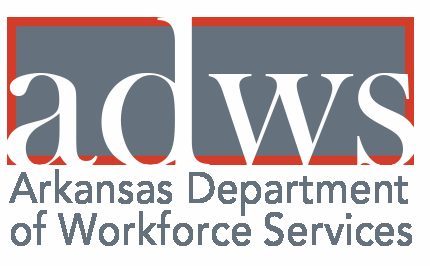 Table of ContentsMonthly Spotlight..................................................2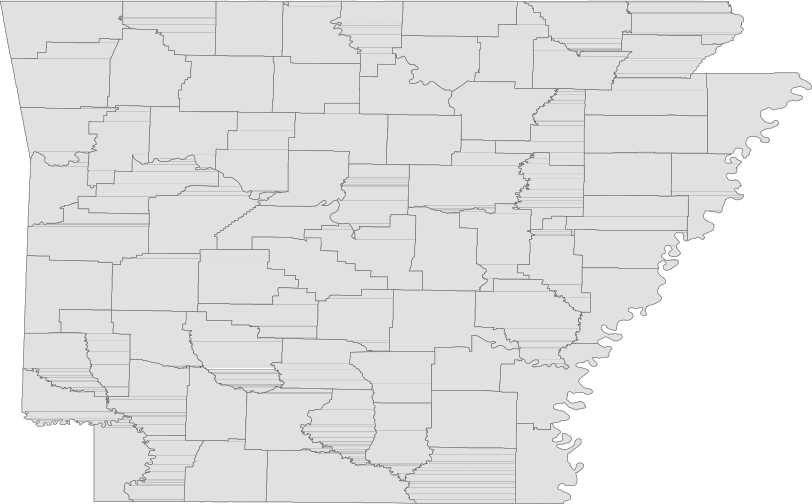 Arkansas Labor Force Summary.......................3Arkansas Nonfarm Payroll Jobs........................4Arkansas Production Workers...........................6Metropolitan Statistical Areas...........................7Micropolitan Statistical Areas/Cities.............14County Labor Force Statistics..........................15Local Workforce Development Areas..........18Technical NotesThe Arkansas Labor Market is prepared monthly in conjunction with the U.S. Department of Labor, Bu- reau of Labor Statistics (BLS). The current month’s estimates are preliminary, while previous data are subject to revision.Estimates of nonfarm payroll jobs show the num- ber of jobs by industry and reflect employment by place of work.  Hours and earnings estimates are based on payroll and worker-hour data col- lected for production workers in manufacturing industries.Industries are classified according to the North American Industry Classification System (NAICS). All estimates are based on a first quarter 2015 benchmark.Explanation of Terms and ConceptsMonthly Business Survey of EmployersA monthly sample survey designed to provide industry information on nonfarm payroll jobs. Data are compiled each month from mail surveys and telephone interviews conducted by the Bureau of Labor Statistics in cooperation with Department of   Workforce Services. The data are based on establishment records and include all workers, full-or part-time, who received pay during the payroll period which includes the 12th of themonth.  Approximately 5,000 Arkansas businessestablishments are surveyed.Metropolitan Statistical Area (MSA)A term applied by the U.S. Office of Management and Budget to counties that have one or more central cities and that meet specified criteria of population density, commuting patterns and social and economic integration.Current Population Survey (CPS)A monthly sample survey of the population 16 years of age and over, designed to provide data on the labor force, the employed and the unem- ployed. The survey is conducted each month by the Bureau of the Census for BLS. The information is collected by trained interviewers from a sample of about 60,000 households. The data collected are based on the activity reported for the calendar week including the 12th of the month. Approxi- mately 800 Arkansas households are represented in the sample survey.Civilian Labor ForceThe sum of all employed and unemployed persons16 years of age or older. Members of the ArmedForces are excluded.EmploymentAn estimate of the number of persons who worked any time for pay or profit or worked 15 hours or more as unpaid workers in a family business dur- ing the calendar week which includes the 12th of the month. Also included are those who, although not working, had some job attachment and were not looking for work, and persons involved in labor management disputes.UnemploymentAn estimate of the number of persons who did not have a job, but were available for work and actively seeking work during the calendar week which includes the 12th of the month.Unemployment RateThe number of unemployed as a percentage of the civilian labor force. Unemployment rates are calculated from unrounded data.Seasonal AdjustmentA statistical technique applied to monthly data to eliminate changes that normally occur during the year due to seasonal events such as weather, major holidays, schedule shifts, harvest times, and the opening/closing of schools.January SpotlightChanges Affecting Published DataArkansas Civilian Labor Force:In accordance with the U.S. Department of Labor guidelines, Arkansas’ Civilian Labor Force (CLF) es- timates are undergoing annual processing.  The purpose of annual processing is to incorporate more complete and accurate information into the estimation process. All levels of data are subject to revision, including the counties, cities, Metropolitan Statistical Areas, and Micropolitan Statistical Areas. Revised2010-2015 CLF estimates for all sub-state areas were released to the public on April 15, 2016, at www. bls.gov. The sub-state estimates will also be updated on the Discover Arkansas website. Revised state- wide CLF estimates have already been updated and can be found at www.discover.arkansas.gov.In addition to the typical data revisions, CLF data will now be published in an unrounded format begin- ning with the January 2016 estimates.  This change will make Arkansas’ CLF data more consistent with those published by the Bureau of Labor Statistics, which have historically been published in an unround- ed format.  Publishing unrounded estimates will also increase the accuracy of customized calculations performed by data users accessing the data on the Discover Arkansas website.  All CLF data already published online will be updated to reflect this change.  The unrounded estimates will be available at www.discover.arkansas.gov.Arkansas Nonfarm Payroll Jobs:In accordance with the U.S. Department of Labor guidelines, nonfarm payroll job estimation has also undergone an annual processing.  State and MSA estimates for March 2014 through December 2015 were recently revised and are currently available on the Discover Arkansas website.The Bureau of Labor Statistics added a new statewide Nonfarm Payroll summary cell titled Mining, Logging, and Construction, which is a sum of two major industry sectors-- mining and logging and construction. The cell is included starting with the January 2016 publication and has also been added to the series dating back to 1990.Beginning with the publication of the January 2016 data, all nonfarm payroll jobs will be published in thousands.  The publication in thousands will only impact the Press Release and the monthly Labor Market Report.  All estimates published on the Discover Arkansas website will remain rounded to the hundreds.Civilian Labor Force Summar yLabor force data, produced by the U.S. Department of Labor, Bureau of Labor Statistics and released by the Arkansas Department of Workforce Services, show Arkansas’ seasonally adjusted unemployment rate dropped three-tenths of a percentage point, from 4.7 percent in December 2015 (revised down from 4.8 percent) to 4.4 percent in January 2016.  Arkansas’ civilian labor force rose 6,146, a result of10,142 more employed and 3,996 fewer unemployed Arkansans.  The United States’ jobless rate de-clined one-tenth of a percentage point, from 5.0 percent in December 2015 to 4.9 percent in January2016.BLS Program Operations Manager Susan Price said, “The number of employed in Arkansas rose 10,142 in January, adding to the civilian labor force and contributing to a three-tenths of a percent point drop in the unemployment rate. There are currently 36,167 more employed Arkansans than in January 2015.”Civilian Labor Force EstimatesSeasonally Adjusted	Not Seasonally Adjusted1,320,000Number of Employed (Seasonally Adjusted)January:  2006 - 20161,300,0001,280,0001,260,0001,240,0001,220,0001,200,0001,180,0001,160,000'06 	'07 	'08 	'09 	'10 	'11 	'12 	'13 	'14 	'15 	'16Nonfarm Payroll JobsNot Seasonally Adjusted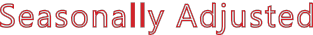 (In Thousands)(NAICS)Jan 16	Dec 15	Jan 15OTM 	OT YNonfarm Payroll Job Summar yDecember 2015 - Januar y 2016Nonfarm payroll jobs in Arkansas dropped 24,500 in January to total 1,208,200.  Ten major industry sectors posted employment declines.  Trade, transportation, and utilities decreased 8,100.  Losses throughout all three subsectors were largely attributed to the end of the holiday shopping season. Government employment fell 6,200, mostly related to the winter break at public schools and uni- versities.  Jobs in construction dropped 2,700, due to both seasonal declines and the completion of large-scale projects. Professional and business services decreased 2,100. The largest loss occurred in administrative and support services (-2,000), which includes employment agencies.Januar y 2015 - Januar y 2016Since January 2015, Arkansas’ nonfarm payroll employment rose 26,800.  Growth was reported in nine major industry sectors, while two sectors declined slightly. Trade, transportation, and utilities posted the largest increase (+8,500). A majority of the expansion occurred in retail trade (+5,900). Employment in professional and business services rose 6,700, with gains reported in all three subsectors.  Leisure and hospitality added 6,500 jobs, mostly in food services (+5,800).  Employment in educational and health services increased 4,900.  Most of the growth occurred in health care and social assistance (+4,400).  Mining and logging posted the largest loss (-1,700), due to current economic conditions.1,220,000Nonfarm Payroll Jobs (Not Seasonally Adjusted)January: 2006 - 20161,200,0001,180,0001,160,0001,140,0001,120,0001,100,0001,080,000Production Workers- Hours and EarningsJan 16	Dec 15Jan 15Average Weekly Hours Average Hourly Earnings Average Weekly Earnings39.8$16.09$640.3840.6$16.47$668.6841.3$16.20$669.06Durable Goods Manufacturing	Nondurable Goods ManufacturingJan 16	Dec 15Jan 15Jan 16	Dec 15Jan 15Average Weekly Hours Average Hourly Earnings Average Weekly Earnings40.1$17.69$709.3741.0$17.85$731.8540.8$17.55$716.04Average Weekly Hours Average Hourly Earnings Average Weekly Earnings39.5$14.55$574.7340.3$15.15$610.5541.7$14.94$623.00$17.00Average Hourly Earnings in ManufacturingJanuary:  2006 - 2016$16.50$16.00$15.50$15.00$14.50$14.00$13.50$13.00$12.50$12.00Little Rock-Nor th Little Rock-Conway MSAThe Little Rock-North Little Rock-Conway MSA= Faulkner, Grant, Lonoke, Perry, Pulaski, & Saline counties.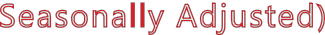 Nonfarm Payroll Jobs (Not Seasonally Adjusted)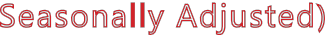 (In Thousands)9.0Unemployment RatesJanuary:  2006 - 2016315,000Jobs in Service Providing IndustriesJanuary:  2006 - 20168.0310,0007.06.0305,0005.0300,0004.0295,0003.0290,0002.01.0285,0000.0'06 	'07 	'08 	'09 	'10 	'11 	'12 	'13 	'14 	'15 	'16280,000'06 	'07 	'08 	'09 	'10 	'11 	'12 	'13 	'14 	'15 	'16Fayetteville-Springdale-Rogers MSA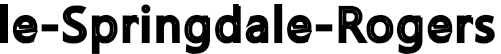 The Fayetteville-Springdale-Rogers MSA= Benton, Madison, & Washington counties in Arkansas & McDonald county in Missouri.Nonfarm Payroll Jobs (Not Seasonally Adjusted)(In Thousands)Nonfarm Payroll Jobs by Industry (Percent of Total)January 2016Mining-Logging-Construction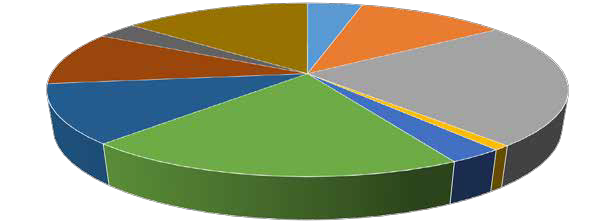 Other ServicesLeisure & HospitalityEducation & HealthServicesGovernmentProfessional & Business ServicesManufacturingTrade-Transportation- UtilitiesInformationFinancial ActivitiesFor t Smith MSAThe Fort Smith MSA= Crawford & Sebastian counties in Arkansas & LeFlore & Sequoyah counties in Oklahoma.Nonfarm Payroll Jobs (Not Seasonally Adjusted)(In Thousands)125,000Number of EmployedJanuary:  2006 - 201617,000Jobs in Educational and Health ServicesJanuary:  2006 - 201616,500120,00016,00015,500115,00015,000110,00014,50014,000105,00013,50013,000100,000'06 	'07 	'08 	'09 	'10 	'11 	'12 	'13 	'14 	'15 	'1612,500'06 	'07 	'08 	'09 	'10 	'11 	'12 	'13 	'14 	'15 	'16Hot Springs MSAThe Hot Springs MSA= Garland County.Civilian Labor Force Estimates (Not Seasonally Adjusted)Nonfarm Payroll Jobs (Not Seasonally Adjusted)(In Thousands)NAICSTotal Nonfarm Goods Producing Service Providing Government3,300Number of UnemployedJanuary 2014 - January 20163,1002,9002,7002,5002,3002,1001,9001,700Jonesboro MSAThe Jonesboro MSA= Craighead & Poinsett counties.Nonfarm Payroll Jobs (Not Seasonally Adjusted)(In Thousands)NAICSTotal Nonfarm Goods Producing Service Providing Government56,000Nonfarm Payroll JobsJanuary:  2006 - 201654,00052,00050,00048,00046,00044,000Pine Bluff MSAThe Pine Bluff MSA= Cleveland, Jefferson, & Lincoln counties.Nonfarm Payroll Jobs (Not Seasonally Adjusted)(In Thousands)NAICSTotal Nonfarm Goods Producing Service Providing Government45,000Number of EmployedJanuary:  2006 - 201643,00041,00039,00037,00035,00033,00031,00029,00027,00025,000Out-of-State MSA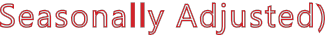 Memphis, TN-MS-AR MSAThe Memphis, TN-MS-AR MSA= Fayette, Shelby, & Tipton counties in Tennessee; Benton, Desoto, Marshall, Tate, & Tunica counties in Mississippi; & Crittenden County in Arkansas.Texarkana MSAThe Texarkana MSA= Bowie County in Texas & Little River & Miller counties in Arkansas.600,000Number of Employed- Memphis MSAJanuary:  2006 - 20169.0Unemployment Rates- Texarkana MSAJanuary:  2006 - 2016590,0008.0580,0007.0570,000560,000550,0006.05.0540,0004.0530,0003.0520,0002.0510,0001.0500,000'06	'07	'08	'09	'10	'11	'12	'13	'14	'15	'16	0.0'06	'07	'08	'09	'10	'11	'12	'13	'14	'15	'16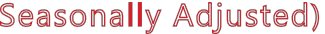 January 2016	December 2015	January 2015Micro Area	CLF	Emp UnempRateCLF	Emp UnempRateCLF	Emp UnempRateArkadelphia Micro= Clark County Batesville Micro= Independence County Blytheville Micro= Mississippi CountyCamden Micro= Calhoun & Ouachita countiesEl Dorado Micro= Union CountyForrest City Micro= St. Francis County Harrison Micro= Boone & Newton counties Helena-West Helena Micro= Phillips County Magnolia Micro= Columbia CountyMalvern Micro= Hot Spring CountyMountain Home Micro= Baxter County Paragould Micro= Greene County Russellville Micro= Pope & Yell counties Searcy Micro=  White County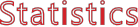 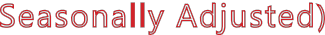 January 2016	December 2015	January 2015City	CLF	Emp UnempRateCLF	Emp UnempRateCLF	Emp UnempRateJanuary 2016	December 2015	January 2015County	CLF	Emp UnempRateCLF	Emp UnempRateCLF	Emp UnempRate(continued on Page 16)(continued from Page 15)January 2016	December 2015	January 2015County	CLF	Emp UnempRateCLF	Emp UnempRateCLF	Emp UnempRateCounty Labor Force Summar yBetween December 2015 and January 2016, unemployment rates increased in 48 of Arkansas’75 counties.  Rates declined in eleven counties, while remaining stable in sixteen.  Jobless ratesranged from a low of 3.1 percent in Washington County, to a high of 8.5 percent in Chicot County.In January, seven counties posted unemployment rates at or below four percent. Only one coun- ty-- Chicot County-- had a rate above eight percent.Compared to January 2015, unemployment rates are down in all 75 Arkansas counties.BentonWashingtonCarrollMadisonBooneNewtonMarionSearcyBaxterStoneFultonIzardSharpRandolphLawrenceClayGreeneCraigheadMississippiCrawfordSebastianFranklinLoganJohnsonPopeVan BurenConwayCleburneIndependenceWhiteJacksonPoinsettCrossCrittendenScottPolkYellMontgomeryGarlandPerrySalineFaulknerPulaskiLonokePrairieWoodruffMonroeSt.  FrancisLeePhillipsSevierHowardPikeHot SpringClarkDallasGrantJeffersonLincolnClevelandArkansasDeshaUnemployment RatesLittle RiverHempsteadMillerNevadaOuachitaCalhounBradleyDrewChicot< or = 4.0%4.1%  - 6.0%LafayetteColumbiaUnionAshley6.1%  - 8.0%> 8.0%Ranked by Unemployment Rates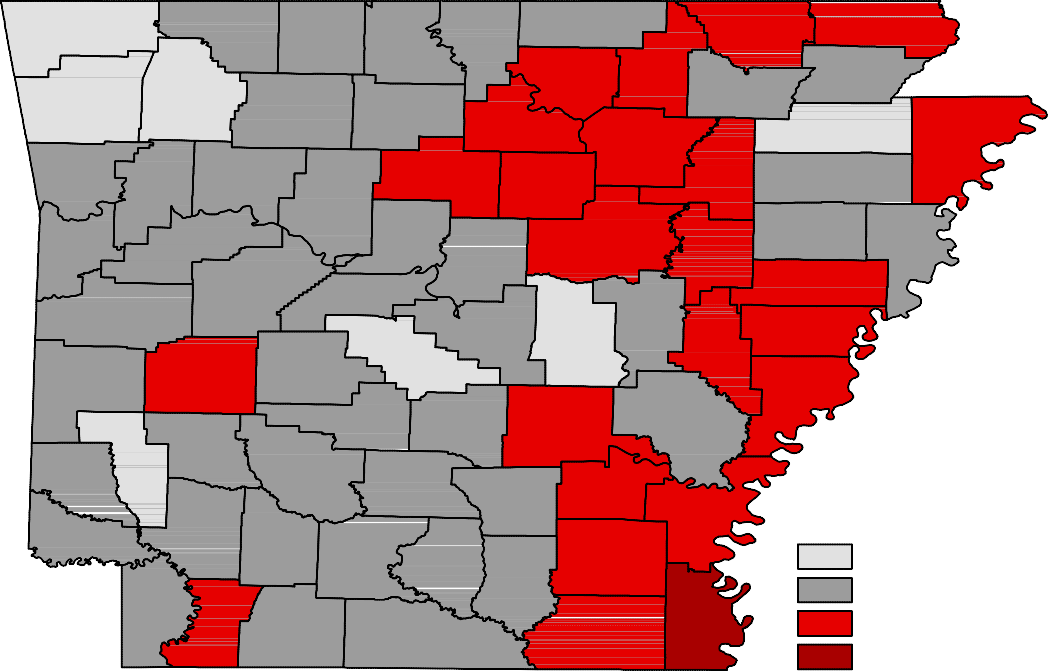 Januar y 2016- Not Seasonally Adjusted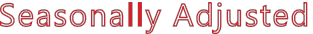 Civilian Labor Force EstimatesLWDA Labor Force Estimates (Not Seasonally Adjusted)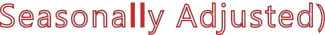 January 2016	December 2015	January 2015LWDA	CLF	Emp UnempRateCLF	Emp UnempRateCLF	Emp UnempRateCentral (minus LR) 244,961235,0729,8894.0244,226234,3379,8894.0239,193225,58013,6135.7BentonWashingtonCarrollMadisonBooneNewtonMarionSearcyBaxterStoneFultonIzardSharpRandolphLawrenceClayGreeneCraigheadMississippiCrawfordFranklinJohnsonPopeVan BurenCleburneIndependenceJacksonPoinsettCrossSebastianScottLoganYellConwayPerrySalineFaulknerPulaskiWhiteLonokePrairieWoodruffMonroeSt.  FrancisLeeCrittendenPolkSevierMontgomeryPikeHowardGarlandHot SpringClarkDallasGrantJeffersonLincolnClevelandArkansasDeshaPhillipsLittle RiverHempsteadMillerNevadaOuachitaCalhounBradleyDrewChicotLafayetteColumbiaUnionAshleyCentral (minus LR) EasternNorth CentralNortheastNorthwestSoutheastSouthwestWest CentralWestern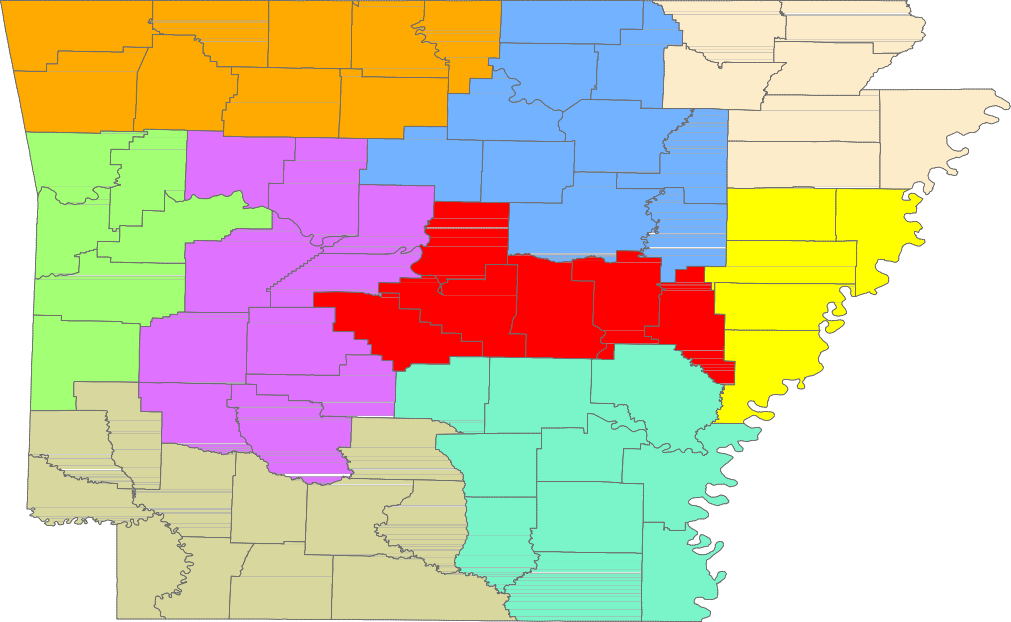 www.discover.arkansas.gov 	18Civilian Labor ForceJan 161,343,129Dec 151,336,983Jan 151,321,112Civilian Labor ForceJan 161,330,038Dec 151,330,319Jan 151,302,219Employment1,283,6211,273,4791,247,454Employment1,267,5981,269,0341,218,158Unemployment59,50863,50473,658Unemployment62,44061,28584,061Unemployment Rate4.44.75.6Unemployment Rate4.74.66.5U.S. Unemployment4.95.05.7U.S. Unemployment5.34.86.1Total Nonfarm1208.21232.71181.4-24.526.8Goods Producing208.2212.1210.5-3.9-2.3Mining, Logging, and Construction53.857.054.6-3.2-0.8Mining & Logging	7.0	7.5	8.7	-0.5	-1.7Mining & Logging	7.0	7.5	8.7	-0.5	-1.7Mining & Logging	7.0	7.5	8.7	-0.5	-1.7Mining & Logging	7.0	7.5	8.7	-0.5	-1.7Mining & Logging	7.0	7.5	8.7	-0.5	-1.7Mining & Logging	7.0	7.5	8.7	-0.5	-1.7Construction46.849.545.9-2.70.9Specialty Trade Contractors30.232.029.1-1.81.1Manufacturing154.4155.1155.9-0.7-1.5Durable Goods75.174.677.20.5-2.1Nondurable Goods79.380.578.7-1.20.6Service Providing1000.01020.6970.9-20.629.1Trade, Transportation & Utilities254.3262.4245.8-8.18.5Wholesale Trade47.248.146.4-0.90.8Retail Trade142.5146.7136.6-4.25.9Transport, Warehousing  & Utilities64.667.662.8-3.01.8Information13.713.813.2-0.10.5Financial Activities49.749.648.80.10.9Finance & Insurance36.636.435.90.20.7Real Estate & Rental & Leasing13.113.212.9-0.10.2Professional & Business Services138.6140.7131.9-2.16.7         Professional, Scientific  & Technical43.742.941.80.81.9Management  of Companies34.135.032.4-0.91.7Administrative & Support Services60.862.857.7-2.03.1Educational & Health Services177.7179.4172.8-1.74.9Educational  Services14.615.314.1-0.70.5Health Care & Social Assistance163.1164.1158.7-1.04.4Ambulatory  Health Care52.352.649.9-0.32.4Social Assistance39.940.037.9-0.12.0Leisure & Hospitality	110.9	112.2	104.4	-1.3	6.5Leisure & Hospitality	110.9	112.2	104.4	-1.3	6.5Leisure & Hospitality	110.9	112.2	104.4	-1.3	6.5Leisure & Hospitality	110.9	112.2	104.4	-1.3	6.5Leisure & Hospitality	110.9	112.2	104.4	-1.3	6.5Leisure & Hospitality	110.9	112.2	104.4	-1.3	6.5Arts, Entertainment & Recreation9.59.29.10.30.4Accommodation & Food Services101.4103.095.3-1.66.1Accommodation Services10.510.910.2-0.40.3Food Services90.992.185.1-1.25.8Other Services43.845.042.8-1.21.0Government211.3217.5211.2-6.20.1Federal Government20.220.620.2-0.40.0State Government75.579.874.9-4.30.6Local Government115.6117.1116.1-1.5-0.5Jan 16Dec 15Jan 15OTMOT YCivilian Labor Force346,430345,303337,8321,1278,598Employment332,447331,332318,6351,11513,812Unemployment13,98313,97119,19712-5,214Unemployment Rate4.04.05.70.0-1.7NAICSTotal NonfarmJan 16348.9Dec 15355.1Jan 15343.7OTM-6.2OT Y5.2Goods Producing36.737.136.6-0.40.1Mining, Logging & Construction16.316.616.4-0.3-0.1Manufacturing20.420.520.2-0.10.2Service Providing 	312.2	318.0	307.1	-5.8	5.1Service Providing 	312.2	318.0	307.1	-5.8	5.1Service Providing 	312.2	318.0	307.1	-5.8	5.1Service Providing 	312.2	318.0	307.1	-5.8	5.1Service Providing 	312.2	318.0	307.1	-5.8	5.1Service Providing 	312.2	318.0	307.1	-5.8	5.1Trade, Transportation & Utilities69.472.067.1-2.62.3Wholesale Trade15.015.315.0-0.30.0Retail Trade39.741.637.7-1.92.0Trans., Warehousing  & Utilities14.715.114.4-0.40.3Information6.36.46.2-0.10.1Financial Activities20.620.820.3-0.20.3Professional & Business Services45.646.345.0-0.70.6Educational & Health Services51.852.751.9-0.9-0.1Leisure & Hospitality33.033.231.2-0.21.8Other Services14.915.014.7-0.10.2Government70.671.670.7-1.0-0.1Federal Government9.59.89.6-0.3-0.1State Government34.534.934.2-0.40.3Local Government26.626.926.9-0.3-0.3Jan 16Dec 15Jan 15OTMOT YCivilian Labor Force255,005256,898241,986-1,89313,019Employment246,697248,805230,541-2,10816,156Unemployment8,3088,09311,445215-3,137Unemployment Rate3.33.24.70.1-1.4NAICSTotal NonfarmJan 16236.4Dec 15243.0Jan 15225.9OTM-6.6OT Y10.5Goods Producing35.836.736.1-0.9-0.3Mining, Logging & Construction9.610.08.8-0.40.8Manufacturing26.226.727.3-0.5-1.1Service Providing 	200.6	206.3	189.8	-5.7	10.8Service Providing 	200.6	206.3	189.8	-5.7	10.8Service Providing 	200.6	206.3	189.8	-5.7	10.8Service Providing 	200.6	206.3	189.8	-5.7	10.8Service Providing 	200.6	206.3	189.8	-5.7	10.8Service Providing 	200.6	206.3	189.8	-5.7	10.8Trade, Transportation & Utilities54.756.451.6-1.73.1Wholesale Trade12.012.011.30.00.7Retail Trade26.427.625.0-1.21.4Trans., Warehousing  & Utilities16.316.815.3-0.51.0Information2.12.02.00.10.1Financial Activities6.86.96.6-0.10.2Professional & Business Services47.448.644.4-1.23.0Educational & Health Services26.126.425.0-0.31.1Leisure & Hospitality23.624.521.5-0.92.1Other Services7.17.27.0-0.10.1Government32.834.331.7-1.51.1Federal Government2.62.62.50.00.1State Government11.813.011.1-1.20.7Local Government18.418.718.1-0.30.3Jan 16Dec 15Jan 15OTMOT YCivilian Labor Force120,742120,607119,0081351,734Employment114,565114,470111,586952,979Unemployment6,1776,1377,42240-1,245Unemployment Rate5.15.16.20.0-1.1NAICSTotal NonfarmJan 16112.3Dec 15114.2Jan 15111.9OTM-1.9OT Y0.4Goods Producing23.623.824.6-0.2-1.0Mining, Logging & Construction5.86.06.5-0.2-0.7Manufacturing17.817.818.10.0-0.3Service Providing 	88.7	90.4	87.3	-1.7	1.4Service Providing 	88.7	90.4	87.3	-1.7	1.4Service Providing 	88.7	90.4	87.3	-1.7	1.4Service Providing 	88.7	90.4	87.3	-1.7	1.4Service Providing 	88.7	90.4	87.3	-1.7	1.4Service Providing 	88.7	90.4	87.3	-1.7	1.4Trade, Transportation & Utilities23.824.423.5-0.60.3Wholesale Trade4.24.24.10.00.1Retail Trade12.913.212.5-0.30.4Trans., Warehousing  & Utilities6.77.06.9-0.3-0.2Information1.21.21.20.00.0Financial Activities3.83.73.80.10.0Professional & Business Services11.512.111.6-0.6-0.1Educational & Health Services16.716.716.20.00.5Leisure & Hospitality9.09.18.8-0.10.2Other Services4.34.34.30.00.0Government18.418.917.9-0.50.5Federal Government1.31.31.30.00.0State Government2.83.22.8-0.40.0Local Government14.314.413.8-0.10.5Jan 16Dec 15Jan 15OTMOT YCivilian Labor Force40,04639,55439,297492749Employment38,03837,54736,5814911,457Unemployment2,0082,0072,7161-708Unemployment Rate5.05.16.9-0.1-1.91,500JanAprJulOctJanAprJulOctJan'14'14'14'14'15'15'15'15'16Jan 16Dec 15Jan 15OTMOT YCivilian Labor Force61,78661,30959,2794772,507Employment59,21658,78955,6164273,600Unemployment2,5702,5203,66350-1,093Unemployment Rate4.24.16.20.1-2.0Jan 16Dec 15Jan 15OTMOT YCivilian Labor Force36,04136,51836,098-477-57Employment33,73534,21332,974-478761Unemployment2,3062,3053,1241-818Unemployment Rate6.46.38.70.1-2.3Jan 16Dec 15Jan 15OTMOT YCivilian Labor Force614,773618,741611,798-3,9682,975Employment580,401581,040566,778-63913,623Unemployment34,37237,70145,020-3,329-10,648Unemployment Rate5.66.17.4-0.5-1.8Jan 16Dec 15Jan 15OTMOT YCivilian Labor Force65,21964,88863,9453311,274Employment62,13661,97660,1661601,970Unemployment3,0832,9123,779171-696Unemployment Rate4.74.55.90.2-1.2Arkadelphia Micro9,4809,0104705.09,5159,0874284.59,2958,6636326.8Batesville Micro15,60314,5991,0046.415,58714,5841,0036.415,44614,2071,2398.0Blytheville Micro17,84616,4961,3507.618,05416,7021,3527.518,70816,8231,88510.1Camden Micro12,18911,4737165.912,16811,4337356.012,15411,2159397.7El Dorado Micro16,80315,8389655.716,65915,7089515.716,41115,1601,2517.6Forrest City Micro8,8848,2646207.08,8888,2886006.88,9218,0988239.2Harrison Micro19,00518,1278784.618,97518,1258504.518,96617,7471,2196.4Helena-West Helena Micro6,8936,3625317.76,8856,3735127.47,1856,44773810.3Magnolia Micro9,4338,8675666.09,5128,9056076.49,3768,6707067.5Malvern Micro14,39913,7426574.614,29713,6356624.613,81112,9668456.1Mountain Home Micro16,34415,4968485.216,30215,4478555.216,06414,9631,1016.9Paragould Micro20,22019,2151,0055.020,11919,1359844.919,66918,3641,3056.6Russellville Micro38,52136,5172,0045.238,71536,7291,9865.138,56636,1702,3966.2Searcy Micro34,51632,2892,2276.534,28232,2532,0295.934,24031,5602,6807.8Bella Vista11,75911,2624974.211,81411,3524623.911,11810,5106085.5Benton15,91515,3375783.615,87715,2805973.815,51214,6888245.3Bentonville21,91021,1677433.422,06221,3367263.320,60419,7548504.1Blytheville6,1155,6324837.96,2085,7025068.26,4905,74474611.5Cabot11,60011,1974033.511,57111,1843873.311,32510,7775484.8Conway32,55431,2571,2974.032,45331,1641,2894.031,72629,9691,7575.5El Dorado7,3026,8304726.57,2136,7744396.17,1186,5385808.1Fayetteville44,28742,9541,3333.044,63743,3021,3353.042,00840,0881,9204.6Fort Smith39,70037,9141,7864.539,60337,8301,7734.539,20936,7882,4216.2Hot Springs13,97613,2227545.413,83413,0527825.713,76312,7161,0477.6Jacksonville11,71611,1225945.111,66111,0795825.011,45510,6508057.0Jonesboro35,91834,5141,4043.935,60634,2341,3723.934,37632,3542,0225.9Little Rock95,66891,8223,8464.095,28991,4653,8244.093,15287,9275,2255.6North Little Rock29,80028,4861,3144.429,69128,3751,3164.429,16527,2781,8876.5Paragould12,60611,9646425.112,55811,9146445.112,23011,4347966.5Pine Bluff17,15615,9291,2277.217,37116,1361,2357.117,24715,5381,7099.9Rogers32,32531,2921,0333.232,57231,5421,0303.230,87729,2041,6735.4Russellville13,67813,0166624.813,75013,0766744.913,69812,8688306.1Searcy10,4679,9515164.910,4449,9405044.810,3749,7266486.2Sherwood15,32314,8155083.315,25514,7584973.314,89714,1877104.8Springdale37,10835,9771,1313.037,37736,2681,1093.035,24433,5771,6674.7Texarkana, AR13,72113,0536684.913,68413,0226624.813,28712,4348536.4Van Buren10,3919,9034884.710,3789,8914874.710,3059,6286776.6West Memphis10,61710,0445735.410,67310,1165575.210,6259,6379889.3Arkansas9,3788,9774014.39,4099,0263834.19,4808,9495315.6Ashley8,2747,6925827.08,1827,6225606.88,2427,39784510.3Baxter16,34415,4968485.216,30215,4478555.216,06414,9631,1016.9Benton121,251117,1664,0853.4122,122118,1024,0203.3115,001109,3485,6534.9Boone15,64514,9297164.615,60714,9156924.415,59514,6009956.4Bradley4,6344,4032315.04,6254,3932325.04,4244,0853397.7Calhoun2,3602,2231375.82,3582,2261325.62,3492,1901596.8Carroll12,26211,5537095.812,43111,8365954.812,23311,2849497.8Chicot3,6543,3453098.53,6663,3752917.93,7993,31948012.6Clark9,4809,0104705.09,5159,0874284.59,2958,6636326.8Clay6,3225,8304927.86,3465,8894577.26,3585,8085508.7Cleburne9,4928,7867067.49,5028,8716316.69,5608,6948669.1Cleveland3,3603,1831775.33,4093,2401695.03,3803,1312497.4Columbia9,4338,8675666.09,5128,9056076.49,3768,6707067.5Conway8,6158,1155005.88,6078,1084995.88,5067,8916157.2Craighead51,38849,3652,0233.950,94348,9641,9793.949,16746,2762,8915.9Crawford26,73025,4521,2784.826,70325,4231,2804.826,40324,7451,6586.3Crittenden21,48120,3511,1305.321,60820,4971,1115.121,30619,5281,7788.3Cross8,0347,5654695.88,0657,6254405.58,0737,4755987.4Dallas2,9082,7341746.02,8962,7181786.12,8522,5692839.9Desha5,4995,1013987.25,5755,1973786.85,5674,99657110.3Drew8,0297,5155146.48,1187,6194996.17,9917,2497429.3Faulkner59,61957,0472,5724.359,44256,8762,5664.358,09654,6963,4005.9Franklin7,4757,1213544.77,3907,0423484.77,3426,9204225.7Fulton4,7954,5532425.04,8034,5662374.94,7534,4453086.5Garland40,04638,0382,0085.039,55437,5472,0075.139,29736,5812,7166.9Grant8,2987,9423564.38,2897,9283614.48,1037,6434605.7Greene20,22019,2151,0055.020,11919,1359844.919,66918,3641,3056.6Hempstead9,8079,3684394.59,7959,3594364.59,7969,1796176.3Hot Spring14,39913,7426574.614,29713,6356624.613,81112,9668456.1Howard6,0115,7892223.75,8265,5932334.06,1735,8643095.0Independence15,60314,5991,0046.415,58714,5841,0036.415,44614,2071,2398.0Izard4,9684,6303386.85,0394,7003396.74,8654,4614048.3Jackson6,1895,7214687.66,1575,7264317.06,2885,59569311.0Jefferson28,56226,6851,8776.628,92227,0311,8916.528,56126,0302,5318.9Johnson10,5309,9226085.810,5059,9605455.210,2579,5407177.0Lafayette2,6242,4481766.72,6602,4751857.02,6462,4222248.5Lawrence7,0186,6353835.57,0696,6983715.27,1356,5346018.4Lee3,2103,0012096.53,2153,0231926.03,2612,9652969.1Lincoln4,1193,8672526.14,1873,9422455.94,1573,8133448.3Little River5,6785,3723065.45,6435,3542895.15,5235,1164077.4Logan9,1858,7154705.19,1898,7114785.28,9378,3655726.4Lonoke32,98531,7321,2533.832,94431,6961,2483.832,29830,5431,7555.4Madison7,2376,9672703.77,3187,0702483.46,9576,6183394.9Marion6,4686,1333355.26,4666,1453215.06,4245,9914336.7Miller19,84618,8999474.819,78118,8539284.719,18218,0021,1806.2Mississippi17,84616,4961,3507.618,05416,7021,3527.518,70816,8231,88510.1Monroe2,9692,7871826.12,9442,7671776.03,0532,8182357.7Montgomery3,1712,9602116.73,2273,0162116.53,2002,9142868.9Nevada3,6373,4801574.33,6293,4671624.53,6123,3932196.1Newton3,3603,1981624.83,3683,2101584.73,3713,1472246.6Ouachita9,8299,2505795.99,8109,2076036.19,8059,0257808.0Perry4,2313,9822495.94,2293,9822475.84,1923,8363568.5Phillips6,8936,3625317.76,8856,3735127.47,1856,44773810.3Pike4,1633,9412225.34,1473,9272205.34,2033,8883157.5Poinsett10,3989,8515475.310,3669,8255415.210,1129,3407727.6Polk8,3177,8624555.58,3707,9244465.38,3397,7605796.9Pope29,53227,9631,5695.329,64628,0931,5535.229,50127,6461,8556.3Prairie3,7593,5841754.73,7863,6131734.63,7553,5332225.9Pulaski186,130178,5437,5874.1185,388177,8497,5394.1181,461170,96910,4925.8Randolph5,9675,5664016.76,1105,7193916.46,3035,62767610.7St. Francis8,8848,2646207.08,8888,2886006.88,9218,0988239.2Saline55,16753,2011,9663.655,01153,0012,0103.753,68250,9482,7345.1Scott4,5564,3641924.24,5504,3641864.14,4934,2532405.3Searcy3,0762,9101665.43,0772,9201575.12,9212,6982237.6Sebastian57,09554,5262,5694.557,00054,4052,5954.656,26052,9063,3546.0Sevier5,6045,2853195.75,6275,3053225.75,7785,2095699.8Sharp5,9725,5554177.05,9545,5623926.65,9545,4055499.2Stone4,5524,2393136.94,6324,3442886.24,6584,2544048.7Union16,80315,8389655.716,65915,7089515.716,41115,1601,2517.6Van Buren6,5316,0664657.16,4566,0234336.76,3765,8245528.7Washington115,601112,0743,5273.1116,419112,9813,4383.0109,521104,5964,9254.5White34,51632,2892,2276.534,28232,2532,0295.934,24031,5602,6807.8Woodruff3,0232,8082157.13,0362,8381986.53,1432,8692748.7Yell8,9898,5544354.89,0698,6364334.89,0658,5245416.0Rank1CountyWashingtonRate3.1Rank24CountyFultonRate5.0Rank50CountyDallasRate6.02Benton3.424Garland5.052Lincoln6.13Saline3.624Greene5.052Monroe6.14Howard3.729Logan5.154Drew6.44Madison3.730Baxter5.254Independence6.46Lonoke3.830Marion5.256Lee6.57Craighead3.932Cleveland5.356White6.58Pulaski4.132Crittenden5.358Jefferson6.69Scott4.232Pike5.359Lafayette6.710Arkansas4.332Poinsett5.359Montgomery6.710Faulkner4.332Pope5.359Randolph6.710Grant4.337Little River5.462Izard6.810Nevada4.337Searcy5.463Stone6.914Hempstead4.539Lawrence5.564Ashley7.014Sebastian4.539Polk5.564St. Francis7.016Boone4.641Sevier5.764Sharp7.016Hot Spring4.641Union5.767Van Buren7.118Franklin4.743Calhoun5.867Woodruff7.118Prairie4.743Carroll5.869Desha7.220Crawford4.843Conway5.870Cleburne7.420Miller4.843Cross5.871Jackson7.620Newton4.843Johnson5.871Mississippi7.620Yell4.848Ouachita5.973Phillips7.724Bradley5.048Perry5.974Clay7.824Clark5.050Columbia6.075Chicot8.5City of Little Rock95,66891,8223,8464.095,28991,4653,8244.093,15287,9275,2255.6Eastern48,50245,5432,9596.148,66145,8062,8555.948,74644,5134,2338.7North Central95,64189,2466,3956.795,44889,4675,9816.395,28387,3147,9698.4Northeast119,159112,9586,2015.2119,007112,9326,0755.1117,452108,7728,6807.4Northwest301,244290,42610,8183.6303,110292,62610,4843.5288,087273,24514,8425.2Southeast83,80778,7105,0976.184,38279,3735,0095.983,70476,6127,0928.5Southwest94,54089,5534,9875.394,19689,1705,0265.393,50386,7996,7047.2West Central133,156126,2276,9295.2132,796125,9916,8055.1131,327122,4498,8786.8Western113,358108,0405,3184.7113,202107,8695,3334.7111,774104,9496,8256.1